PENGARUH KEPUASAN KERJA, STRES KERJA, DAN KOMITMEN ORGANISASI TERHADAP TURNOVER INTENTION KARYAWAN PADA PREMI AIR GROUP JAKARTAOleh:Nama	: Ghina SalsabilaNIM : 25150348SkripsiDiajukan sebagai salah satu syarat untukmemperoleh gelar Sarjana EkonomiProgram Studi ManajemenKonsentrasi Sumber Daya Manusia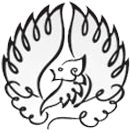 INSTITUT BISNIS dan INFORMATIKA KWIK KIAN GIEJAKARTAAGUSTUS 2019